Tuesday 19th May – MathsToday we are going to have a look at formal methods using addition. 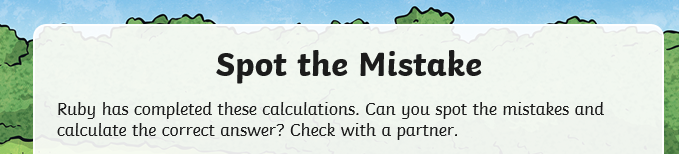 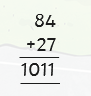 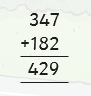  Have you spotted the mistakes? Here is the answer to check: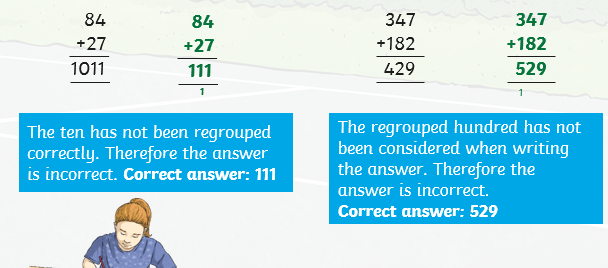 Task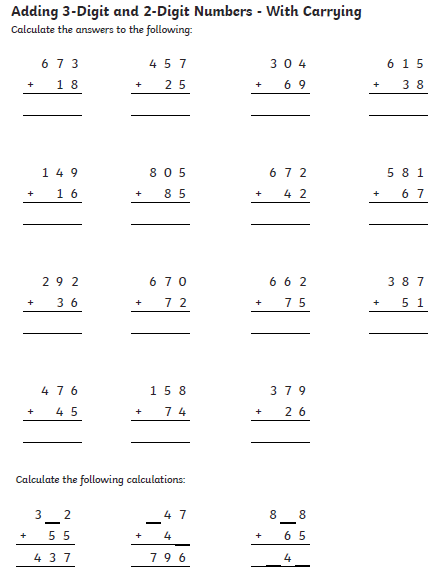 